RIVERSIDE PAC MEETING 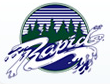 Tuesday, May 17, 2016Attendance: Karen Kelt, Laura Code, Karen Hertslet, Anthony Ciolfitto, Christine Intile, Julie Flint, Rochelle Jadot, Shirley Walker, Charlene Williams, Irene HarrisonChair:  Karen KeltWelcome: Karen Kelt opened the meeting at 7:01 pmSpecial Guest Presentation – Leadership group who went to Tanzania with ME to WE – Cassie, Lauren, DuncanThe Students presented a slide show of their trip & talked about their experiences which included: -     water walk to bring water to the villagersNature walk where they saw many different animals such as elephants, monkeys, zebra, giraffe and moreThey helped build 5 buildings for a new school. They dug foundations & helped mix concrete by handHelped with beading Rafiki braceletsHad a few soccer games with the local school & hung out with the localsWarrior training with bow & arrow, conga throwingLastly, Mr. Ciolfitto was presented with a goatReview & acceptance of February minutesM: Julie Flint  S: Christine Intile3.	Executive/Committee Reports	A.  Treasurer’s Report – Laura CodeReviewed the treasurer’s report for April 2016PAC received a thank you card from the You & Us club for receiving $180 for Best Buddies bowing eventB.  Southside Family of Schools Parent Education – Rochelle Jadot	 ‘Disciplining with Dignity’ presentation will be May 26th, 645-830pm at Citadel Middle School.  Already have 3 ideas for speakers for next year.	C.  CPF – Canadian Parents for French – Susan Greene (not present)	D.  DPAC – Irene Harrison 	       Hi-lites from the last meeting: Carey Chute talked about self-regulation.  Teachers discussed a few of their concerns for the new curriculum including; what will reporting look like? FSA’s, provincial exams. Porter Elementary showed their Multicultural day presentation.	E.  After Grad – Tanya Grimbeek 			  Ticket prices to After Grad have been lowered.4. 	Principal’s Report – Anthony CiolfittoTalent show is finishedICBC speaker will be talking with Grad’sDuring the last Pro D day, staff visited several schools/companies to see what they offer in terms of innovationJohn Oliver Secondary schoolSAIL (Surrey) – they have 3D printers for studentsHootsuite – they don’t look to hire ‘A’ students, they want students with life experienceFinger Food Studios – spherosThomas Haney Secondary – more self-paced for students, more flexibility in their schedulesSKY Richmond Virtual school – also offer Independent Directed Studies where students pursue their own projectsTREK – outdoor programFortius Sport & Health CentreFraser Heights (Surrey) – similar to Riverside. Carry a Science Academy programLangley Fine Arts schooliv.	 Looking into the possibility of shortening classes next year ~5 mins to create a   new class where students can work on projects5.   Old Business 	None6.   New BusinessStaff appreciation luncheon will be held on June 29. Only 3 volunteers to help at the luncheon so far & 5 helpers to set up the night before. Please contact Karen Kelt if you are able to help.  Discussed that donations to the luncheon are low & should we continue to have it still? Parents discussed & yes they want to continue with it.Will try to add a PAC donation box to the online formsMotioned by Karen Kelt & 2nd by Tanya to use an extra $100 for the luncheon if needed.  Anthony mentioned that the staff really appreciate the luncheonPAC Bursary –  Karen presented some new guidelines for bursaries. To be discussed at the next meeting.PAC Elections for 2016/2017 school yearNominations for PAC ExecutiveChairperson – Karen KeltVice Chair – Laura CodeSecretary – Karen HertsletTreasurer – Charlene WilliamsDPAC – Irene Harrison  *11 yes votes for Irene by secret ballot             Nominations for Co-ordinators/Committees:Teachers appreciation luncheon – Tanya GrimbeekParent Education Co-ordinator – Rochelle JadotCPF – Shirley WalkerAfter Grad Committee Chairperson - *voted at 1st meeting in September7.  Meeting adjourned – 749pmNext Meeting: June 14, 2016 @ 7 pmRecorder: Karen Hertslet